Aflossingsschema 10 Zoncertificaten Hogelandster Energie Coöperatie. 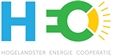 De rente bedraagt 3,5% Annuïtair. De duur van het project bedraagt 15 jaar. De uitbetaling van jaar 1 zal plaatsvinden in het voorjaar van 2023.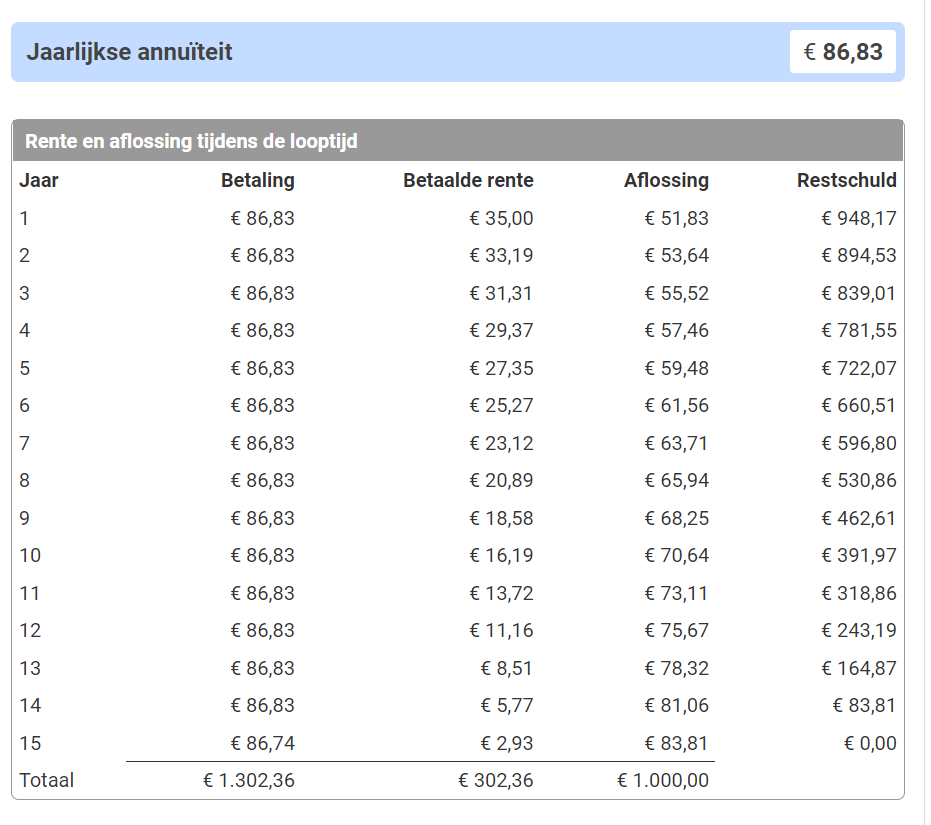 